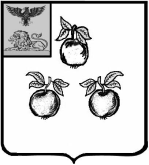 УПРАВЛЕНИЕ ОБРАЗОВАНИЯ АДМИНИСТРАЦИИМУНИЦИПАЛЬНОГО РАЙОНА «КОРОЧАНСКИЙ РАЙОН»ПРИКАЗКороча« 19 » января  2024 года		                                                                                                     № 60       О проведении государственной итоговой аттестации по образовательным программам основного общего образования  в форме основного государственного экзамена по информатике в компьютерной форме на территории Корочанского района  в 2024 году	В соответствии с приказом министерства образования Белгородской области от 19 января  2024 года №75 «О проведении государственной итоговой аттестации по образовательным программам основного общего образования  в форме основного государственного экзамена по информатике в компьютерной форме на территории Белгородской области  в 2024 году», в целях организованного проведения государственной итоговой аттестации по образовательным программам основного общего образования (далее-ГИА-9) в формах основного государственного экзамена (далее-ОГЭ)  по информатике  на территории Корочанского района в 2024 году приказываю:Принять к исполнению приказ министерства образования Белгородской области от  19 января  2024 года №75 «О проведении государственной итоговой аттестации по образовательным программам основного общего образования  в форме основного государственного экзамена по информатике в компьютерной форме на территории Белгородской области  в 2024 году».Провести ОГЭ по учебному предмету «Информатика» в компьютерной форме.Начальнику отдела общего, дошкольного и дополнительного образования управления образования Богодуховой Л.Е. ознакомить под подпись  руководителей образовательных учреждений с приказом министерства образования Белгородской области от 19 января  2024 года №75 «О проведении государственной итоговой аттестации по образовательным программам основного общего образования  в форме основного государственного экзамена по информатике в компьютерной форме на территории Белгородской области  в 2024 году».Заместителю директора-начальнику отдела развития образования МКУ «РЦ управления образования администрации Корочанского района Литвиновой В.В. разместить на сайте управления образования приказ министерства образования Белгородской области  от  22 мая  2023 года №1546 «Об утверждении перечня версий стандартного программного обеспечения, предоставляемого участнику основного государственного экзамена по информатике и ИКТ в ППЭ на территории Белгородской области в 2023 году». Руководителям муниципальных бюджетных образовательных учреждений:Довести до сведения  участников ГИА-9 и их родителей (законных представителей) приказ министерства образования Белгородской области от 19 января  2024 года №75 «О проведении государственной итоговой аттестации по образовательным программам основного общего образования  в форме основного государственного экзамена по информатике в компьютерной форме на территории Белгородской области  в 2024 году» в течение одного рабочего дня со дня его получения.При приёме заявления об участии в ГИА-9 обеспечить информирование под подпись участников ОГЭ по информатике о проведении ОГЭ по учебному предмету «Информатика» в компьютерной форме.Контроль за исполнением настоящего приказа возложить на начальника отдела общего, дошкольного и дополнительного образования  управления образования Богодухову Л.Е.                              Начальник                     управления образования 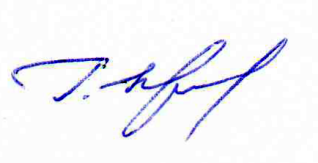        администрации муниципального района                       «Корочанский район»                                                        Г.И. Крештель